Гурзуф ( Крым )Гостиница «Чайка»Автобусный тур                             Программа тура:                                                                                                                                                 Цены на указаны на одного человека в USD*                                                               *Оплата в белорусских рублях производится по внутреннему курсу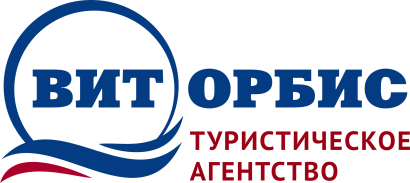                                                                         Республика Беларусь 210023г. Витебск, пр-т Фрунзе, 38      Тел./факс: +375 (212) 265-500; тел. 265-501МТС: +375 (29) 5-110-100  Vel: 375 (29) 3-110-100www.vitorbis.com     e-mail: vitorbis@mail.ru      Гурзуф - удивительной красоты крымский курорт.Старинные улицы в приморской части поселения сохранили исторический колорит: извилистые, узкие, они местами превращаются в лестницы, а среди местной застройки сохранились домики XVIII-XIX века. А силуэт Аю-Дага – Медведь-горы, скалы-Адалары и международный детский центр «Артек», – давно уже стали своеобразной эмблемой и визитной карточкой Южного берега Крыма.Здесь, в Гурзуфе, Вас ожидает очень интересная, насыщенная экскурсионная программа, на которой будут обсуждаться различные исторические темы и личности людей, связанных не только с этим красивым и уютным местечком, но и с историей России в частности. Вы сможете ознакомиться с живописными парками и старинными фонтанами «Ночь» и «Рахиль, побывать в музеях К.А. Коровина и А.С. Пушкина или посетить дачу Антона Павловича Чехова.А главное место отдыха пионеров — легендарный «Артек», распахнет свои двери в собственный музейно-выставочный комплекс в здании дворца Суук-Су и подарит невероятный «артековский дух».Гостиница "Чайка" расположена в одном из самых красивых уголков Крыма - Гурзуфе. Обилие живописных бухт, горный ландшафт, субтропическая растительность, галечные пляжи, колорит средневековых улочек - все это Гурзуф. Комфортабельное 5 этажное здание, расположенное в 400 метрах от центра исторической курортной зоны Гурзуфа и от городского пляжа. Уникальное расположение, уютные номера, вкусная кухня, детский центр, близость к морю – все это создает отличные условия как для отдыха и оздоровления всей семьи, предпочитающей пляжный отдых, так и для активных путешественников: молодежи, деловых людей, семейных пар с детьми.1 деньВыезд (ориентировочно): Полоцк 00:10 (Дом быта); Витебск 01:00 «Омега» ( пр-т Строителей; Орша 2:00 магазин «Раница»; Могилев 3:00 кольцо мясокомбината; Гомель 5:30 остановка Баня. Транзит по территории РБ и РФ (ночной переезд). (Точное время отправления сообщается дополнительно за сутки до отъезда.)2 деньПрибытие на курорт. Размещение в номерах.2-11 деньОтдых на море, посещение экскурсий (за дополнительную плату).12 деньОсвобождение номеров до 10:00. Время  отправления с курорта  объявляет руководитель группы. Ночной переезд.13 день Прибытие 24.00 (время ориентировочное).Размещение:Размещение:Номера:1-комнатный 2-местный номер категории «Стандарт В» (окна выходят на северную сторону) оснащен: всеми удобствами (туалет, умывальник, душ), кондиционер, телевизор, холодильник, набор современной мебели, без балкона.Площадь 15 кв.м.Инфраструктура: Ресторан в закрытой части которого предоставляется трехразовое питание по комплексному меню, ресторан A la cart «Чайка» с летней террасой, конференц-зал  на 20 человек, экскурсионное бюро, салон красоты, массажная студия «Цитрус».Пляж:В 5 минутах ходьбы расположены Набережная Гурзуфа и городской пляж, оборудованный всем необходимым для летнего пляжного отдыха: кабинками для переодевания, лежаками, навесами, шезлонгами, туалетами, прокатом пляжного инвентаря и др.Пляж:Даты тура:Кол-во:11 дней / 10 ночейМесто в 2-х местном номере с удобствами (с завтраками)Место в 2-х местном номере с удобствами (с завтраками)Дети до 5 летДаты тура:Кол-во:11 дней / 10 ночейВзрослыеМесто в 2-х местном номереДети до 12 летДети до 5 лет10.06 (11.06 - 21.06) 22.0639038012520.06 (21.06 - 01.07) 02.0740039012530.06 (01.07 - 11.07) 12.0742041012510.07 (11.07 - 21.07) 22.0742541512520.07 (21.07 - 31.07) 01.0842541512530.07 (31.07 - 10.08) 11.0842541512509.08 (10.08 - 20.08) 21.0842541512519.08 (20.08 -  30.08) 31.0842541512529.08 (30.08 - 09.09) 10.09395385125В стоимость входит:Дополнительно оплачивается:- проезд автобусом туристического класса;-сопровождение группы по территории РБ и РФ;-завтраки;- проживание в гостинице «Чайка» (11 дней / 10 ночей);-информационно-консультативная услуга по подбору тура.- туристическая услуга – 50 рублей (оплачивается при заключении договора); - медицинская страховка (по желанию, оформляется самостоятельно)-экскурсии